Тақырып: Балықтар     Fishs     Рыбы    Пән мұғалімі: У.К.МухановаӨткізген күні: 27.01.2017жСынып:7 «а»  Өткізу түрі: Ойын түріндеМақсаты: 1. Тақырып бойынша терминдерді 3 тілде қайталау2. Оқытудың белсенді әдістерінің бірі - ойын арқылы логикалық ойлау қабілетін дамыту, танымдық қызығушылығын арттыру.3. Жарыс сабақ арқылы оқушыларды бірігіп жұмыс жасауға, жауаптарды жылдам және дұрыс таба білуге, лидерлік қабілеттерін көрсете білуге тәрбиелеу.Көрнекілігі: Bilimland.kz., қосымша материалдарСабақ барысы:«Ақсу каласындағы дарынды балаларға арналған мамандандырылған гимназиясы» ММАшық сабақБалықтар     Fishs     Рыбы    Өткізген: Муханова Умут Кабиденовна                                                                                                         Сынып: 7                                                                                                           Пән: биология27 қараша, 2016-2017 оқу жылыКезеңМұғалімнің іс-әрекетіОқушылардың іс-әрекетіБағалау1 «Жүректен  жүрекке» стратегиясы бойыншаұйымдастыру «ойлан,жұптас, бөліс»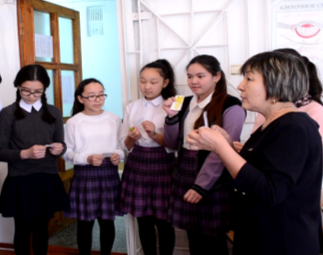 «Жүректен  жүрекке» стратегиясы бойынша оқушылар бір-бірлеріне жылы лебіздерін білдіреді
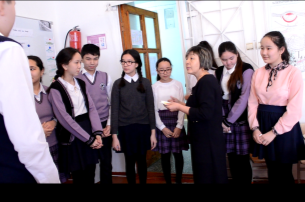 ЖақсыGood2Ойын шартымен таныстыруТапсырма беруТерминдерді  қайталау І турСұрақтар:1.Балықтар класы                                                                 5ұпай2. ... кішірейгенде, балықтың денесінің көлемі кішірейіп, ауырлайды да, су қоймасының түбіне түседі; ... кеңейгенде — дене көлемі үлкейіп, судың жоғарғы қабаттарына көтеріледі.                     10ұпай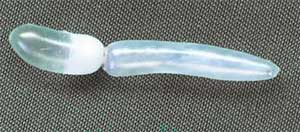 3.The orientation of the fish in the water is provided by the sense organs: sight, hearing, smell, touch, taste, and special sense organ...                                                      15 ұпай4.ЭкспериментВам предложили определить температуру рыбы, которая плавает в аквариуме. Ваше решение?                                                                                              100ұпай5.Шеміршекті балықтарда ...болмайды                                                 5ұпай6.Денесі ....... қапталған                                                                          5ұпай«Балық аулау»   ойынына  қатысу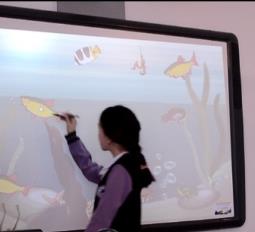     Тапсырма: Аквариумдағы балықтарды таңдау арқылы сұрақтарға 3тілде жауап беру    І тур(жауап)1. Сүйекті- Костные- OsteichthyesШеміршекті-Хрящевые Cartilaginous fish2.Торсылдақ3.Бүйір сызығы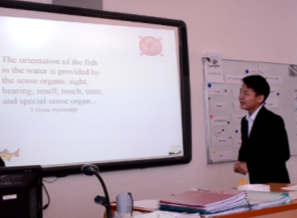   Боковая линия   Lateral line4. ЭкспериментРыбы относятся к животным, которые не имеют постоянной температуры тела. Температура их тела примерно на 1ºС выше температуры окружающей среды.5. 6.қабыршақ   чешуя     scaleКереметFineСупер ұтыс-100ұпай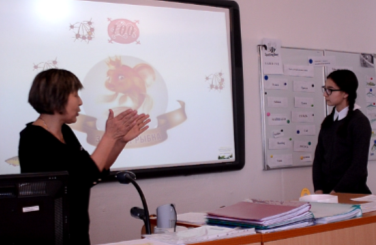 Рысымбетова Даяна супер ұпайға ие болдыІІ тур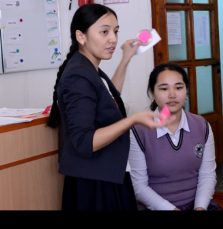 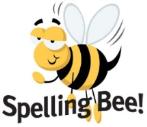 Ойын шартымен таныстыруСергіту сәті     «Онлайн кафе»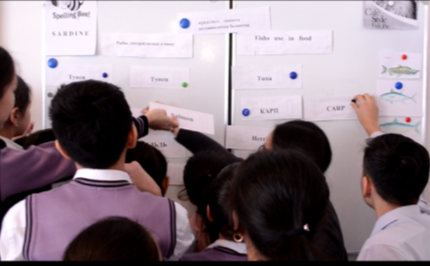 Тамақта қолданылатын балықтарFishs   use   in   foodРыбы, употребляемые в пищуТапсырма: Маңдайда жапсырылған стикерлерде көрсетілген  балықтың атын 3тілде  айтуАғылшын тілінде әріптермен айтуS A R D I N E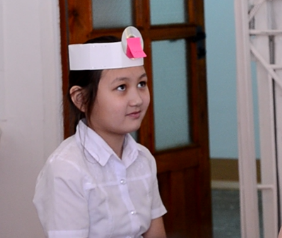 Өте жақсыVeri goodТапсырма береді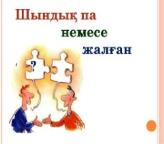 ІІІ турTrue  False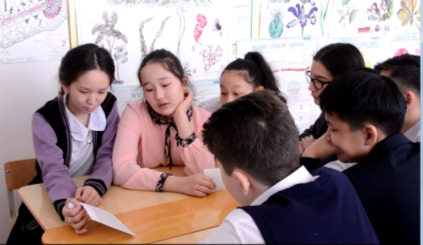 Ұсынылған 4жауаптан 1дұрыс жауапты табады,3тілде айтады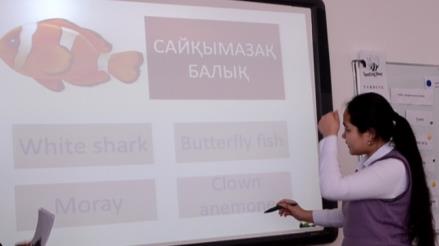 ЖақсыOK3 Қорытынды           SummarizingЕң көп «балық аулаған»... Больше «улов у команды...More "catch the team ...Жарыста ең көп «балық аулаған» команда  жеңедіҮздік полиглот оқушылардың ұсынысы бойынша анықталады.Ұпайларын санайды 1-команда-120ұпай, 2-команда-121ұпайҮздік полиглот-Хабзаиров Сұлтан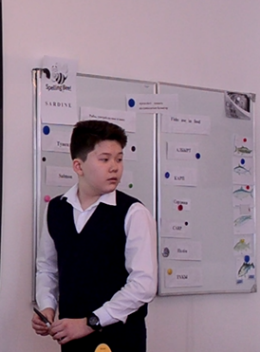 